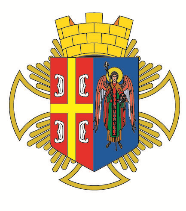 РEПУБЛИКА СРБИЈА Општинска управа Општине АранђеловацОдељење за инспекцијске послове- Комунална инспекција -КОНТРОЛНА ЛИСТА БРОЈ 4.2КОИ КЛ 4.2КОМУНАЛНО УРЕЂЕЊЕ НАСЕЉАУРЕЂЕЊЕ ДВОРИШТА И ПРОСТОРА ИЗМЕЂУ И ОКО ЗГРАДА, ВРТОВА , БАШТИ...Правни основ:Одлука о комуналном уређењу насеља(„Службени гласник општине Аранђеловац“ 27/2011, 29/2011, 52/2013, 88/2017, 100/2018, 2/2019 – пречишћен текст и 1/2020)КОНТРОЛНА ЛИСТА БРОЈ 4.2КОИ КЛ 4.2КОМУНАЛНО УРЕЂЕЊЕ НАСЕЉАУРЕЂЕЊЕ ДВОРИШТА И ПРОСТОРА ИЗМЕЂУ И ОКО ЗГРАДА, ВРТОВА , БАШТИ...Правни основ:Одлука о комуналном уређењу насеља(„Службени гласник општине Аранђеловац“ 27/2011, 29/2011, 52/2013, 88/2017, 100/2018, 2/2019 – пречишћен текст и 1/2020) ОПШТЕ ИНФОРМАЦИЈЕ О ИНСПЕКЦИЈСКОМ НАДЗОРУ  ОПШТЕ ИНФОРМАЦИЈЕ О ИНСПЕКЦИЈСКОМ НАДЗОРУ  ОПШТЕ ИНФОРМАЦИЈЕ О ИНСПЕКЦИЈСКОМ НАДЗОРУ Део 1. Опште информације Део 1. Опште информације Део 1. Опште информације 1.1 Општина Аранђеловац – Општинска управа 1.2 Одељење за инспекцијске послове – комунална инспекција 1.3 Инспектор: 1.4 Датум инспекцијског надзора: 1.1 Општина Аранђеловац – Општинска управа 1.2 Одељење за инспекцијске послове – комунална инспекција 1.3 Инспектор: 1.4 Датум инспекцијског надзора: 1.1 Општина Аранђеловац – Општинска управа 1.2 Одељење за инспекцијске послове – комунална инспекција 1.3 Инспектор: 1.4 Датум инспекцијског надзора: 1.5 Врста инспекцијског надзора  □ Редовни  □ Ванредни  □ Контролни  □ Допунски 1.5 Врста инспекцијског надзора  □ Редовни  □ Ванредни  □ Контролни  □ Допунски 1.5 Врста инспекцијског надзора  □ Редовни  □ Ванредни  □ Контролни  □ Допунски 1.6 Инспекцијски надзор према облику:  □ Теренски  □ Канцеларијски 1.6 Инспекцијски надзор према облику:  □ Теренски  □ Канцеларијски 1.6 Инспекцијски надзор према облику:  □ Теренски  □ Канцеларијски 1.7 Налог за инспекцијски надзор:  □ Да  □ Не 1.7 Налог за инспекцијски надзор:  □ Да  □ Не 1.7 Налог за инспекцијски надзор:  □ Да  □ Не  ИНФОРМАЦИЈЕ О КОНТРОЛИСАНОМ СУБЈЕКТУ  ИНФОРМАЦИЈЕ О КОНТРОЛИСАНОМ СУБЈЕКТУ  ИНФОРМАЦИЈЕ О КОНТРОЛИСАНОМ СУБЈЕКТУ Део 2. Правно/физичко лице, предузетник Део 2. Правно/физичко лице, предузетник Део 2. Правно/физичко лице, предузетник 2.1. Подаци о контролисаном субјекту 2.1. Подаци о контролисаном субјекту 2.1. Подаци о контролисаном субјекту 2.1.1. Назив/име и презиме субјекта: 2.1.1. Назив/име и презиме субјекта: 2.1.2. Адреса (улица и број): 2.1.2. Адреса (улица и број): 2.1.3. Место: 2.1.3. Место: 2.1.4. Град/Општина: 2.1.4. Град/Општина: 2.1.5. Поштански број: 2.1.5. Поштански број: 2.1.6. Телефон/Факс: 2.1.6. Телефон/Факс: 2.1.7. ПИБ: 2.1.7. ПИБ: 2.1.8. Матични број: 2.1.8. Матични број: 2.1.9. Бр. личне карте (за физичко лице): 2.1.9. Бр. личне карте (за физичко лице): Део 3. Локација Део 3. Локација Део 3. Локација 3.1. Локација где је вршен инспекцијски надзор 3.1. Локација где је вршен инспекцијски надзор 3.1. Локација где је вршен инспекцијски надзор 3.1.1. Адреса (улица и број): 3.1.1. Адреса (улица и број): 3.1.2. Место: 3.1.2. Место: Ред. бројПитањеОдговор и број бодоваЛица дужна да се старају о уредном стању дворишта и простора око зграда:Лица дужна да се старају о уредном стању дворишта и простора око зграда:Лица дужна да се старају о уредном стању дворишта и простора око зграда:1. Контролисана површина:Одговор: Број бодова опредељених/утврђених:1адворишта, пословни простори правних и физичких лица, дворишта стамбених зграда, празни простори око и измећу зграда и дворишта су у уредном стањуда- - бр. бодова - 10/не- - бр. бодова - 0/1б са површине је уклоњен коров и други непотребни материјалда- - бр. бодова - 10/не- - бр. бодова - 0/1вдворишта засађена травом, цвећем и растињемда- - бр. бодова - 10/не- - бр. бодова - 0/1гжива ограда и друго растиње орезанида- - бр. бодова - 10/не- - бр. бодова - 0/1д бетонске површине/тротоари/прилазне стазе/степеништа/интерне саобраћајнице/противпожарне стазе и степениште нису оштећенида- - бр. бодова - 10/не- - бр. бодова - 0/1ђ У дворишту зграда колективног становања и пословних зграда према улици, простору око зграда и паркинг простору није затечено возило које није у функцији и без регистарских таблица је, ауто и камп приколице...да- - бр. бодова - 10/не- - бр. бодова - 0/1еније затечен грађевински или други отпад, смеће, остављено хаварисано возило или деловида- - бр. бодова - 10/не- - бр. бодова - 0/Напомена:Напомена:Напомена:Максималан број бодова: 70                                                                            Утврђен број бодова: Максималан број бодова: 70                                                                            Утврђен број бодова: Максималан број бодова: 70                                                                            Утврђен број бодова: ТАБЕЛА ЗА УТВРЂИВАЊЕ СТЕПЕНА РИЗИКАТАБЕЛА ЗА УТВРЂИВАЊЕ СТЕПЕНА РИЗИКАТАБЕЛА ЗА УТВРЂИВАЊЕ СТЕПЕНА РИЗИКАстепен ризикараспон броја бодоваобележи утврђени степен ризика по броју бодоваНезнатан60-70Низак50-59Средњи20-49Висок10-19Критичан0-9НАДЗИРАНИ СУБЈЕКАТМ. П.ИНСПЕКТОР